Продовжуємо традиції українського козацтва          З недавніх пір свято Покрови, 14 жовтня, в Україні відзначається ще й як День Українського козацтва та День захисника України. 12 жовтня 2018 року у нашому закладі освіти відбулосьурочисте засідання Козацької ради. Традиційно, цього року ряди дитячої організації «Молода Січ»  поповнили «козачата» (учні 4-го класу), а для учнів 7-х класів відбулась посвята в «джури». Активну участь у проведенні цього свята завжди беруть козаки Куп’янського козацького полку: генерал-полковник, Герой Українського козацтва Ярковий О.І., генерал-осавул Рашевський О.В. та козацька старшина Ярковая Я..          Привітав дітей із святом і  настоятель храму святителя Луки Кримського отець Сергій. Козачата та джури  порадували присутніх козацькими розвагами, піснями та українським танком! Зворушливим моментом стала акція «Голуб миру», під час якої школярі випустили в небо білих птахів з побажанням миру всій планеті.        Сподіваємось, що наші вихованці з гідністю продовжать традиції українського козацтва та дитячої організації шкільного самоврядування «Молода Січ»!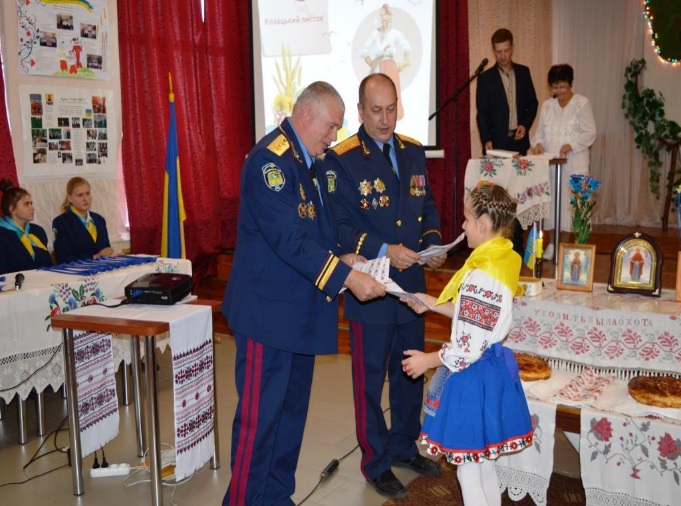 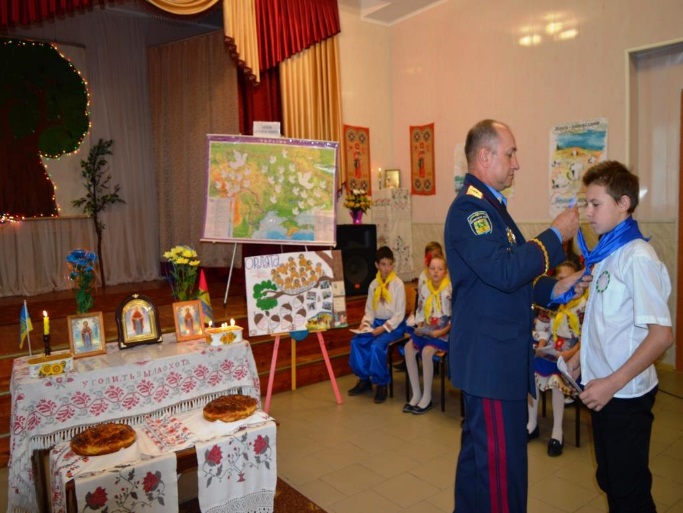 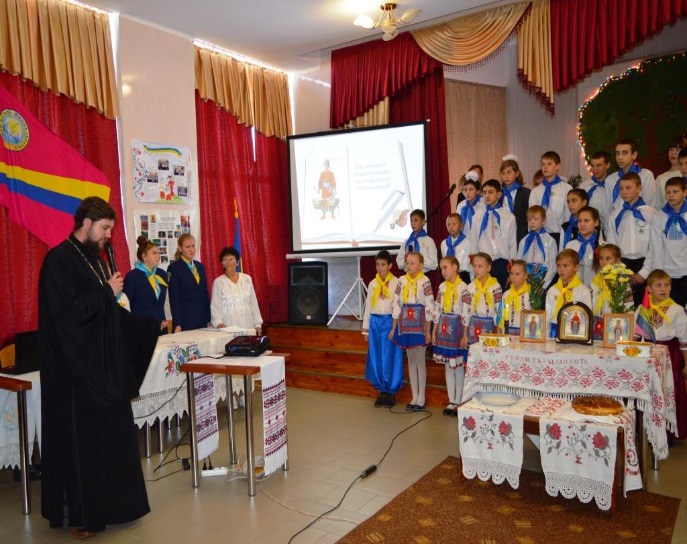 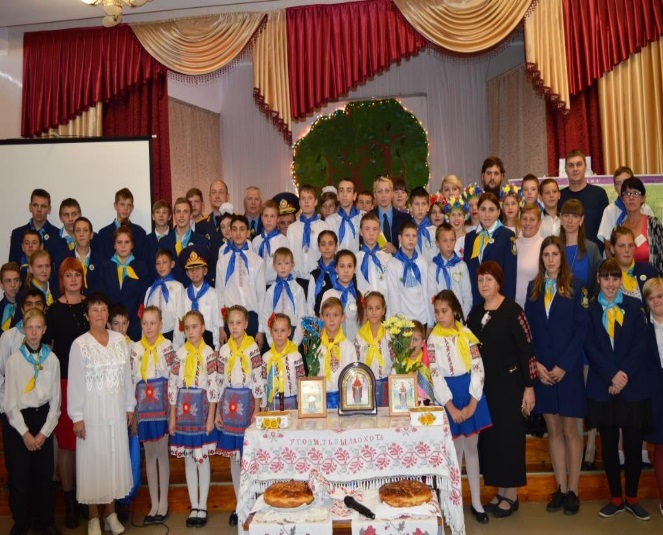 